Hello!  Witajcie Dzieci! W tym tygodniu poznamy nazwy zwierząt hodowanych na farmie oraz spróbujemy je rozpoznać słuchając ich odgłosów.LESSON 1.1.Drawing&Vocabulary. Obejrzyjcie ‘rysowanki’ i posłuchajcie uważnie nazw zwierząt, ich odgłosów i spróbujcie powtarzać słówka.Farm animals for kids - Vocabulary for kids || Learn English - YouTubecat - kotdog – piesrabbit – królikhamster – chomikhorse – końduck – kaczkasheep – owcacow – krowadonkey – osiołekgoose – gęśpig – świniahen – kuragoat – kozaturkey – indyk2. Farm Animals Song&Dance. A teraz zapraszam Was do śpiewania piosenki o zwierzętach na farmie. Farm Animals Song - Animals Sounds Song - Walk Around the Farm - ELF Learning - YouTubeMożna ją również śpiewać tańcząc:Great Classroom Song! - Walk Around the Farm! - by ELF Learning - YouTubeLet's take a walk around the farm. Wybierzmy się na spacer po farmie,What do you SEE? Co widzisz?A cow! A cow! Krowę! Krowę!A dog! A dog! Pieska! Pieska!A duck!  A duck! Kaczkę! Kaczkę!A horse!  A horse! Konia! Konia!A pig!  A pig! Świnkę! Świnkę!A sheep!  A sheep! Owcę! Owcę!That's what you SEE! To właśnie WIDZISZ!Let's take a walk around the farm. Wybierzmy się na spacer po farmie,What do you HEAR? Co słyszysz?Moo!  (A cow!) Muczenie! (Krowa!)Ruff, ruff, ruff! (a dog!) Szczekanie! (pies!)Quack, quack, quack (a duck!) Kwakanie (kaczka!)Neigh! (a horse!) Rżenie! (koń!)Oink, oink, oink (a pig!) Chrumkanie! (świnia!)Baa! (a sheep!) Beczenie! (owca!)That's what you HEAR! To właśnie słyszysz!Let's take a walk around the farm. Wybierzmy się na spacer po farmie,Moo!  (Good-bye Cow!) Muu! (Do widzenia, krówko!)Ruff, ruff, ruff! (Good-bye, Dog!) Hau! (Do widzenia, piesku!)Quack, quack, quack (Good-bye, Duck!) Kwa! (Do widzenia, kaczko!)Neigh! (Good-bye, Horse!) Ihha! (Do widzenia, koniu!)Oink, oink, oink (Good-bye, Pig!) Chrum! (Do widzenia, świnko!)Baa! (Good-bye, Sheep!) Bee! (Do widzenia, owieczko!)(Elephant Sound)  Good-bye, Elephant. Tuuu! Do widzenia, słoniu.Elephant? On the Farm? No!!!!! Słoń? Na farmie? Nie!!!!!LESSON 2.1.Mr. Sun Story. Obejrzyjcie zabawną historyjkę Steve’a. Spróbujcie nazywać zwierzęta. Na jakie kolory zostały pomalowane zwierzęta?Mr. Sun Farm Animals NEW from Steve and Maggie | Stories for Kids | Speaking Children Wow English TV - YouTubeWhat do (horse) say? Co mówi (koń)?What color is the … Jakiego koloru jest …They are a green horses?! To są zielone konie?!They are a purple cows?! To fioletowe krowy!They are a yellow pigs. To są żółte świnki?!They are a red sheep?! To są czerwone owce?!2. Listening-Sounds Song. Posłuchajcie, które zwierzęta słyszycie w piosence?What Do You Hear? | Animal Song | Super Simple Songs - YouTubeListen. Listen. What do you hear? Słuchaj. Słuchaj. Co słyszysz?I hear a dog. Słyszę psa.Listen. Listen. What do you hear? Słuchaj. Słuchaj. Co słyszysz?I hear a cat. Słyszę kota.Listen. Listen. What do you hear? Słuchaj. Słuchaj. Co słyszysz?I hear a duck. Słyszę kaczkę.Listen. Listen. What do you hear? Słuchaj. Słuchaj. Co słyszysz?I hear a rooster. Słyszę koguta.Listen. Listen. What do you hear? Słuchaj. Słuchaj. Co słyszysz?I hear a pig. Słyszę świnkę.Listen. Listen. What do you hear? Słuchaj. Słuchaj. Co słyszysz?I hear an elephant. Słyszę słonia.3. Visual guessing. Czy odgadniecie zagadki; jakie zwierzęta schowały się zagrodzie? Spróbujcie powtarzać za bohaterem nazwy zwierząt.Farm animals for kids - Vocabulary fo kids - YouTubeFarm Animals – zwierzęta hodowlanecow – krowahorse – końsheep – owcahen – kurarabbit – królikdonkey – osiołgoat – kozadog – piesduck – kaczkacat - kot4.Flashcards&Worksheets. Dla utrwalenia poznanego słownictwa proponuję poniższe linki:flashcards-farm-animals.pdf (britishcouncil.org)Farm animals | LearnEnglish Kids | British Councilflashcards-farm-animals-bw.pdf (britishcouncil.org)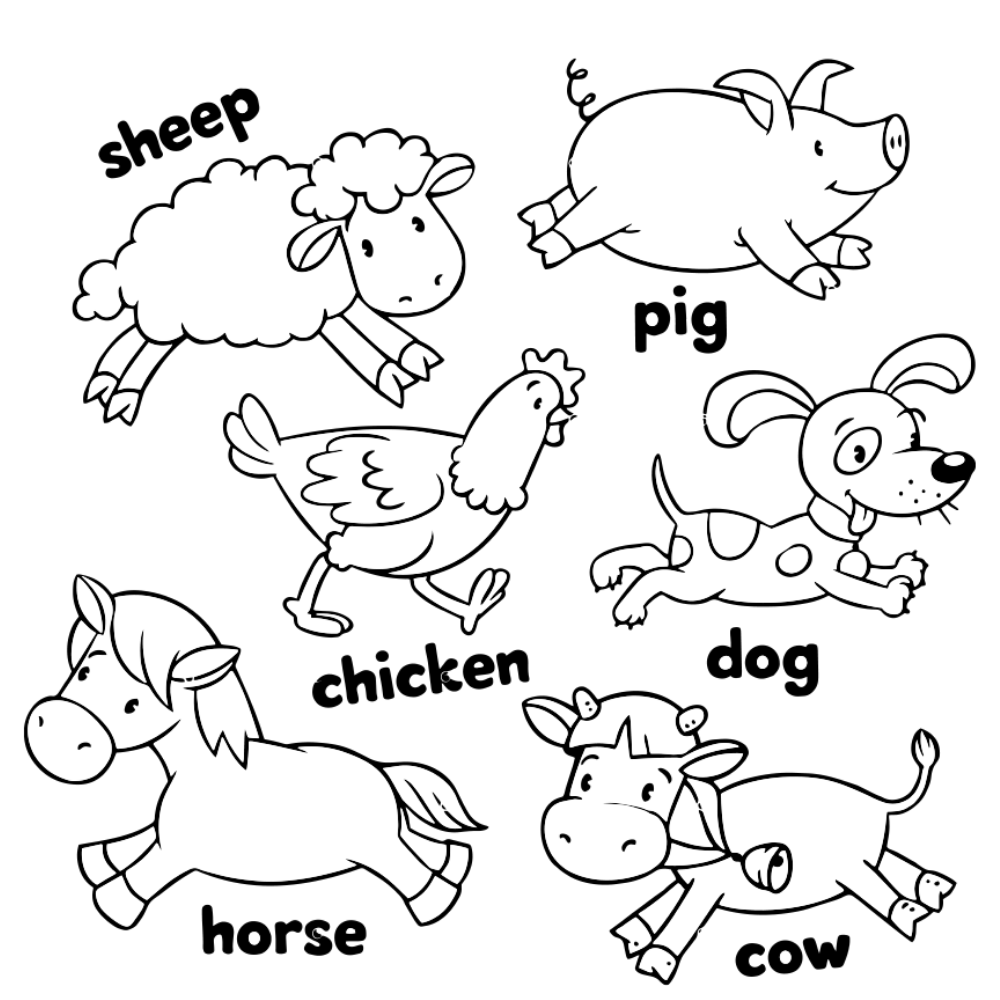 